На основу члана 59. Статута Града Кикинда („Службени лист Града Кикинда“, број 1/16 – пречишћен текст, 17/16) и Правилника о суфинансирању опреме намењене пољопривредној производњи број III-03-320-245/2017 од 12.09.2017.године, Грaдоначелник Града Кикинда, донео је следећи:З А К Љ У Ч А КПрихвата се Предлог по Јавном позиву за учешће града Кикинде у суфинансирању набавке опреме намењене пољопривредној производњи број V-320-208/2017 од 18.07.2017.године.Одобравају се средства из буџета Града Кикинда за 2017 годину – из средстава намењених за финансирање опреме намењене пољопривредној производњи, према следећем табеларном прегледу:Набавка механизације и опреме за сетву, садњу, заштиту биља и наводњавање/одводњавање за воћарску и виноградарску производњу;Набавка опреме за пчеларствоНабавка опреме за утврђивање услова чувања и утврђивања квалитета зрнастих производа- мерач влаге;Одобрена средства ће се корисницима исплаћивати месечно, у зависности од висине одобреног износа, термина реализације пројекта и прилива средстава у буџет Града Кикинда у току 2017. године.Са корисницима којима су одобрена средства закључиће се уговори.Корисници су дужни да правдају утрошак примљених средстава 30 дана након реализације пројекта а најкасније до 31.12.2017.године, као и да доставе попуњен формулар са постигнутим ефектима.р.б.Назив УдружењаТраженасредстваОдобренасредства1.ЛУ „ Зец- Руско Село“Руско Село120.000120.0002.Удружење љубитеља приводе-„Клуб Лагуна“Банатско Велико Село119.974119.9743.Удружење пољопривредних произвођача „Банатска Ленија“115.000115.0004.Удружење виноградара и винара„Шасла“ Иђош111.917111.9175.Спортско удружење риболоваца„Златни караш“Кикинда100.215100.2156.Удружење за екологију и рурални развој„Девет грла“ Мокрин108.209108.2097.Ловачко удружење„Велебит-Банатско Белико Село“119.755119.7558.Ловачко удружење„Фазан-Нови Козарци“100.896100.8969.Удружење спортских риболоваца„Шаран“ Кикинда134.980120.000Р.б.Назив УдружењаТражена средстваОдобрена       средства1.Удружење пчелара„Рој Руско Село“      119.640119.6402.Удружење пчелара„Бранко Каурин“Нови Козарци79.86079.8603.Удружење пчелара„Матица“Банатско Велико Село120.000120.0004.„Удружење пчелара“Кикинда137.179120.0005.Удружење пчелараБашаид114.500114.500Р.б.Назив УдружењаТражена       средстваОдобрена       средства1.Земљорадничка задруга„Житопромет“ Кикинда105.600105.6002.Удружење пољопривредника„Аграриа“ Руско Село105.600105.600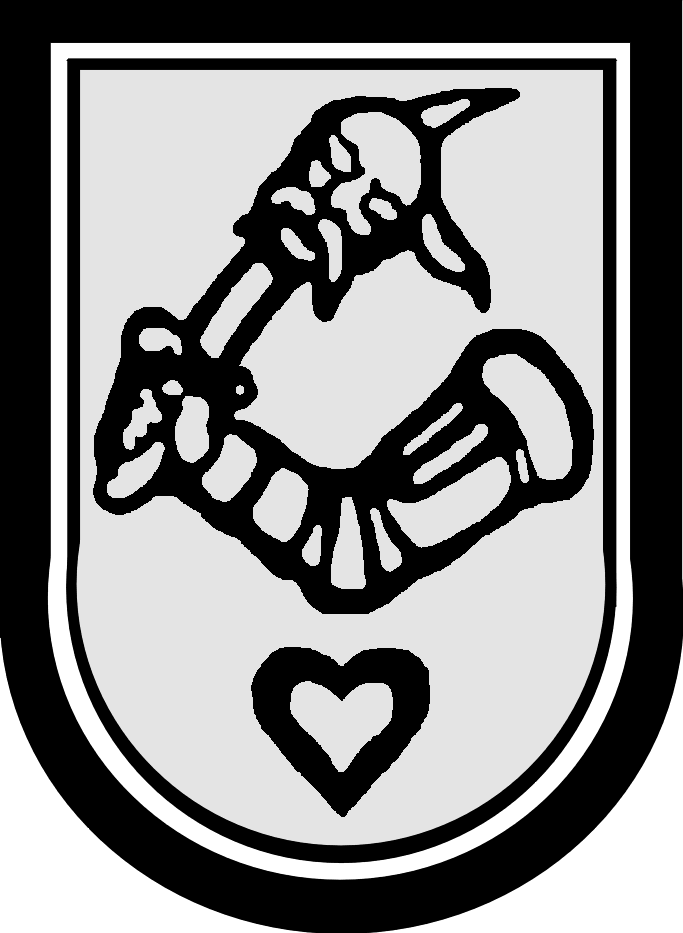         Република СрбијаАутономна Покрајина ВојводинаГРАД КИКИНДАГРАДСКА УПРАВАБрој: V-320-279/2017                                                    ГРАДОНАЧЕЛНИКДана: 20.10.2017.године                                                     Павле Марков